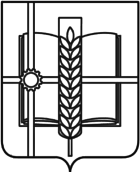                                           РОССИЙСКАЯ ФЕДЕРАЦИЯ                      РОСТОВСКАЯ ОБЛАСТЬЗЕРНОГРАДСКИЙ РАЙОНМУНИЦИПАЛЬНОЕ ОБРАЗОВАНИЕ«Зерноградское городское поселение»АДМИНИСТРАЦИЯ ЗЕРНОГРАДСКОГО ГОРОДСКОГО ПОСЕЛЕНИЯРАСПОРЯЖЕНИЕ  от 09.08.2023 № 12г. Зерноград Об утверждении ведомственного стандарта внутреннего муниципального финансового контроля «Планирование проверок, ревизий и обследований» В соответствии с пунктом 3 статьи 269 2 Бюджетного кодекса Российской Федерации и постановлением Правительства Российской Федерации от 27.02.2020 № 208 «Об утверждении федерального стандарта внутреннего  государственного (муниципального) финансового контроля «Планирование проверок, ревизий и обследований» с изменениями внесенными Постановлениями Правительства РФ от 31.12.2020 №2435, приказом Министерства Финансов Ростовской области от 30.12. 2020г. №275 «Об утверждении ведомственного стандарта внутреннего государственного финансового контроля " Планирование проверок, ревизий и обследований ":Утвердить ведомственный стандарт внутреннего муниципального финансового контроля «Планирование проверок, ревизий и обследований» согласно приложению.2.   Распоряжение Администрации Зерноградского городского поселения от 09.02.2021 № 8 « Об  утверждении ведомственного стандарта внутреннего муниципального финансового контроля «Планирование проверок, ревизий и обследований» считать утратившим силу.3. Опубликовать настоящее постановление в печатном средстве массовой информации Зерноградского городского поселения «Зерноград официальный» и разместить постановление на официальном сайте Администрации Зерноградского городского поселения в информационно-телекоммуникационной сети «Интернет».4. Настоящее  распоряжение вступает в силу с момента его подписания.5. Контроль за исполнением  настоящего распоряжения оставляю за собой. Глава АдминистрацииЗерноградского городского поселения                                             И.В. ПолищукПриложениек распоряжению АдминистрацииЗерноградского городского поселенияот 09.08. 2023 №12ВЕДОМСТВЕННЫЙ СТАНДАРТвнутреннего муниципального финансового контроля «Планирование
проверок, ревизий и обследований»Ведомственный стандарт внутреннего муниципального финансового контроля «Планирование проверок, ревизий и обследований» (далее - стандарт) разработан в целях обеспечения осуществления полномочий по внутреннему муниципальному финансовому контролю в случаях, предусмотренных федеральным стандартом внутреннего муниципального финансового контроля «Планирование проверок, ревизий и обследований», утвержденным постановлением Правительства Российской Федерации от 27.02.2020 № 208 «Об утверждении федерального стандарта внутреннего государственного (муниципального) финансового контроля «Планирование проверок, ревизий и обследований» (далее - Федеральный стандарт).Администрация Зерноградского городского поселения (далее - Администрация) осуществляет планирование проверок, ревизий и обследований в соответствии с Федеральным стандартом с учетом положений настоящего стандарта .В целях реализации пункта 2 Федерального стандарта План контрольныхмероприятий утверждается Главой Администрации Зерноградского городского поселения по форме согласно приложению к стандарту.На основании пункта 14 Федерального стандарта в дополнение к информации, указанной в пункте 9 Федерального стандарта, при планировании контрольных мероприятий и определении значения критерия «вероятность» используется следующая информация:наличие в отношении объекта контроля предложений от структурных подразделений Администрации о необходимости проведения контрольных мероприятий;отсутствие в отношении объекта контроля контрольных мероприятий, проведенных Администрацией;отсутствие в отношении объекта контроля контрольных мероприятий, проведенных внешним органом муниципального финансового контроля.На основании пункта 14 Федерального стандарта в дополнение к информации, указанной в пункте 10 Федерального стандарта, при планировании контрольных мероприятий и определении значения критерия «существенность» используется следующая информация:наличие	в	отношении	объекта	контроля	сведений об искаженииотчетности;наличие	в	отношении	объекта	контроля	признаков невыполненияобязательств по заключенным соглашениям о предоставлении средств из бюджета и государственным (муниципальным) контрактам;сведения об участии объекта контроля в региональных проектах, направленных на реализацию федеральных проектов, входящих в состав национальных проектов.Приложение к ведомственному стандарту внутреннего муниципального финансового контроля «Планирование проверок, ревизий и обследований»                                                                                                   УТВЕРЖДАЮ Глава АдминистрацииЗерноградского городского поселения«___»  __________ПЛАНконтрольных мероприятий Администрации Зерноградскогогородского поселения на ______ год *При необходимости проверяемый период может быть расширен. Руководительструктурного подразделения,  ответственный за проведение  контрольных мероприятий                                                 Ф.И.О№ п/пНаименование объектов контроляНаименование контрольных мероприятийПроверяемый период*Период начала проведения контрольного мероприятия (квартал)Ф.И.О. ответственного за проведение контрольного мероприятия123456